POSSIBILITY / PROBABILITY	MAY and MIGHT	 Describe the possibility in each situation:There are some bicycles in the park. [may]The cycling contest may start from the park.It’s nine-thirty and Jack feels tired. [might] 			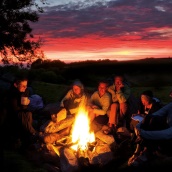 We didn`t finish packing. [may not] 				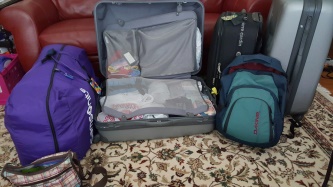 Kelly and Jenny are friends, but they live in different cities. They are both travelling to Washington this summer. [may]				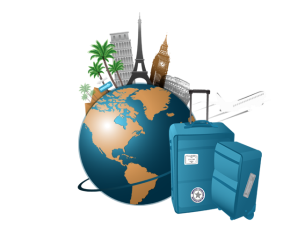 My brother went out this evening to have dinner in town.  [might]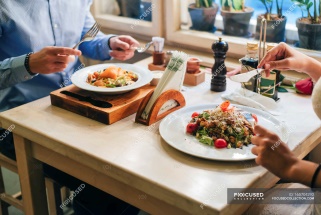 ֍ Tell one of your team mates something that is possible to happen next weekend.